В соответствии с пунктом 29 Правил выпуска и реализации государственных жилищных сертификатов в рамках реализации ведомственной целевой программы «Оказание государственной поддержки гражданам в обеспечении жильём и оплате жилищно-коммунальных услуг» государственной программы Российской Федерации «Обеспечение доступным и комфортным жильём и коммунальными услугами граждан Российской Федерации», утверждённых постановлением Правительства Российской Федерации от 21.03.2006 № 153ПРИКАЗЫВАЮ:1. Утвердить Порядок формирования и утверждения сводного списка граждан ˗ получателей государственных жилищных сертификатов в планируемом году в рамках реализации ведомственной целевой программы «Оказание государственной поддержки гражданам в обеспечении жильём и оплате жилищно-коммунальных услуг» государственной программы Российской Федерации «Обеспечение доступным и комфортным жильём и коммунальными услугами граждан Российской Федерации» согласно приложению к настоящему приказу.2. Настоящий приказ вступает в силу с момента его официального опубликования.Порядокформирования и утверждения сводного списка граждан ˗ получателей государственных жилищных сертификатов в планируемом году в рамках реализации ведомственной целевой программы «Оказание государственной поддержки гражданам в обеспечении жильём и оплате жилищно-коммунальных услуг» государственной программы Российской Федерации «Обеспечение доступным и комфортным жильём и коммунальными услугами граждан Российской Федерации» 1. Настоящий Порядок формирования и утверждения сводного списка граждан ˗ получателей государственных жилищных сертификатов в планируемом году в рамках реализации ведомственной целевой программы «Оказание государственной поддержки гражданам в обеспечении жильём и оплате жилищно-коммунальных услуг» государственной программы Российской Федерации «Обеспечение доступным и комфортным жильём и коммунальными услугами граждан Российской Федерации» (далее – Порядок) разработан в соответствии с пунктом 29 Правил выпуска и реализации государственных жилищных сертификатов в рамках реализации ведомственной целевой программы «Оказание государственной поддержки гражданам в обеспечении жильём и оплате жилищно-коммунальных услуг» государственной программы Российской Федерации «Обеспечение доступным и комфортным жильём и коммунальными услугами граждан Российской Федерации», утверждённых постановлением Правительства Российской Федерации от 21.03.2006 № 153 (далее – Правила, ведомственная целевая программа) и устанавливает порядок формирования и утверждения сводного списка граждан ˗ получателей государственных жилищных сертификатов в планируемом году (далее ˗ сводный список получателей сертификатов).2. Формирование в соответствии с настоящим Порядком сводного списка получателей сертификатов осуществляется в отношении категорий граждан, указанных в подпунктах «е», «ж» и «з» пункта 5 Правил.3. Формирование сводного списка получателей сертификатов осуществляется Министерством строительства и жилищной политики Камчатского края (далее – Министерство) на основании утверждённого сводного списка граждан ˗ участников ведомственной целевой программы, подтвердивших своё участие в ведомственной целевой программе в планируемом году, сформированного в соответствии с пунктами 24 и 26 Правил (далее ˗ сводный список граждан ˗ участников ведомственной целевой программы).4. Сводный список получателей сертификатов формируется отдельно по каждой категории граждан по форме согласно Приложению к настоящему Порядку.5. Формирование и утверждение сводного списка получателей сертификатов осуществляется: ˗ в течение 15 рабочих дней после получения от Министерства строительства и жилищно-коммунального хозяйства Российской Федерации контрольных цифр бюджетных средств для предоставления социальных выплат в отношении категорий граждан, указанных в подпунктах «е», «ж», «з» пункта 5 Правил;6. Формирование сводных списков получателей сертификатов осуществляется исходя из очерёдности, предусмотренной пунктом 24 Правил.7. Сводный список получателей сертификатов утверждается приказом Министерства.8. Утверждённый сводный список получателей сертификатов размещается Министерством в доступных местах и на официальном сайте Правительства Камчатского края в информационно-телекоммуникационной сети «Интернет» по адресу https://www.kamgov.ru/minstroy/pereselenie в соответствии с пунктом 29 Правил.9. В сводный список получателей сертификатов вносятся изменения в следующих случаях:- при внесении изменений в утверждённые сводные списки граждан - участников ведомственной целевой программы;- при изменении объёма финансирования ведомственной целевой программы;- при образовании остатка неиспользованных финансовых средств, предусмотренных на предоставление социальных выплат, в том числе высвободившихся в связи с отказами от реализации сертификатов гражданами категории, указанной в подпункте «з» пункта 5 Правил.10. Внесение изменений в сводный список получателей сертификатов осуществляется в соответствии с частями 6, 7 настоящего Порядка.Приложение к Порядку формирования и утверждения сводного списка граждан ˗ получателей государственных жилищных сертификатов в планируемом году в рамках реализации ведомственной целевой программы «Оказание государственной поддержки гражданам вобеспечении жильём и оплате жилищно-коммунальных услуг» государственной программы Российской Федерации «Обеспечение доступным и комфортным жильём и коммунальными услугами граждан Российской Федерации»СВОДНЫЙ СПИСОКграждан – получателей государственных жилищных сертификатовв ________ годуКатегория граждан  участников ведомственной целевой программы  __________________________________________________________________                                                                                                                                               (наименование категории граждан  участников ведомственной целевой программы)Субъект Российской Федерации  М.П.Примечания: 1. Каждая страница настоящего сводного списка подписывается составившим его лицом.2. При наличии права на дополнительную площадь жилого помещения в графе 4 указывается «есть», при отсутствии указанного права – «нет».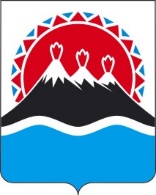 МИНИСТЕРСТВО СТРОИТЕЛЬСТВАИ ЖИЛИЩНОЙ ПОЛИТИКИКАМЧАТСКОГО КРАЯПРИКАЗ № [Номер документа]г. Петропавловск-Камчатскийот [Дата регистрации]Об утверждении Порядка формирования и утверждения сводного списка граждан – получателей государственных жилищных сертификатов в планируемом году в рамках реализации ведомственной целевой программы «Оказание государственной поддержки гражданам в обеспечении жильём и оплате жилищно-коммунальных услуг» государственной программы Российской Федерации «Обеспечение доступным и комфортным жильём и коммунальными услугами граждан Российской Федерации»[Должность][горизонтальный штамп подписи 1][ФИО]Приложение к приказу Министерства строительства и жилищной политики Камчатского краяот [Дата регистрации] № [Номер документа]№ п/пФамилия,
имя, отчествоСостав семьи (человек)Право на дополнительную площадь жилого помещенияСерия и номер паспорта гражданина Российской ФедерацииЧисло, месяц, год рожденияДата
постановки на учетНомер
учетного делаОрган местного самоуправления, в котором гражданин состоит на учете123456789(должность лица, составившего сводный список)(подпись)(расшифровка подписи)(телефон)